Publicado en Expaña el 31/05/2024 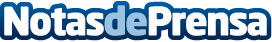 Reformas Excelent: líder en transformación de espacios en MadridLa excelencia y la profesionalidad se reflejan en cada proyecto realizado, asegurando altos estándares de calidad y atención al detalleDatos de contacto:REFORMAS EXCELENTReformas Excelent: líder en transformación de espacios en Madrid678 15 43 04Nota de prensa publicada en: https://www.notasdeprensa.es/reformas-excelent-lider-en-transformacion-de Categorias: Interiorismo Madrid Servicios Técnicos Hogar Otros Servicios Construcción y Materiales Arquitectura http://www.notasdeprensa.es